ГЛАВА ТУЖИНСКОГО МУНИЦИПАЛЬНОГО РАЙОНА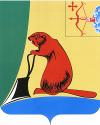 КИРОВСКОЙ ОБЛАСТИРАСПОРЯЖЕНИЕО порядке размещения сведений о доходах, расходах, об имуществе 
и обязательствах имущественного характера лиц, замещающих муниципальные должности, и членов их семей на официальном сайте администрации Тужинского муниципального района в информационно-телекоммуникационной сети «Интернет» и предоставления этих сведений средствам массовой информации для опубликованияВ соответствии с частью 4.3 статьи 12.1 Федерального закона 
от 25.12.2008 № 273-ФЗ «О противодействии коррупции», пунктом 8 Указа Президента Российской Федерации от 08.07.2013 № 613 «Вопросы противодействия коррупции», Указом Губернатора Кировской области 
от 14.03.2017 № 48 «О Порядке размещения сведений о доходах, расходах, об имуществе и обязательствах имущественного характера лиц, замещающих государственные должности Кировской области, должности государственной гражданской службы Кировской области, должности руководителей кировских областных государственных учреждений, и членов их семей на официальных сайтах органов государственной власти Кировской области и представления этих сведений общероссийским средствам массовой информации для опубликования»:1. Утвердить Порядок размещения сведений о доходах, расходах, 
об имуществе и обязательствах имущественного характера лиц, замещающих муниципальные должности, и членов их семей на официальном сайте администрации Тужинского муниципального района в информационно-телекоммуникационной сети «Интернет» и предоставления этих сведений средствам массовой информации для опубликования (далее - Порядок) согласно приложению.2. Настоящее распоряжение вступает в силу с момента его опубликования в Бюллетене муниципальных нормативный правовых актов органов местного самоуправления Тужинского муниципального района Кировской области.Глава Тужинского муниципального района    Л.В. БледныхПриложениеУТВЕРЖДЕНраспоряжением главы Тужинского муниципального районаот 19.04.2021 № 5ПОРЯДОК
размещения сведений о доходах, расходах, об имуществе 
и обязательствах имущественного характера лиц, замещающих муниципальные должности, и членов их семей на официальном сайте администрации Тужинского муниципального района в информационно-телекоммуникационной сети «Интернет» и предоставления этих сведений средствам массовой информации для опубликования1. Настоящим Порядком устанавливается обязанность администрации Тужинского муниципального района по размещению сведений о доходах, расходах, об имуществе и обязательствах имущественного характера лиц, замещающих муниципальные должности, их супруг (супругов) 
и несовершеннолетних детей в информационно-телекоммуникационной сети «Интернет» на официальном сайте администрации Тужинского муниципального района (далее - официальный сайт) и представлению этих сведений общероссийским средствам массовой информации для опубликования в связи с их запросами, если федеральными законами 
не установлен иной порядок размещения указанных сведений и (или) их представления общероссийским средствам массовой информации для опубликования.Копии сведений, представляемых лицами, замещающими муниципальные должности, в соответствии с Законом Кировской области 
от 03.08.2017 № 94-ЗО «О порядке представления гражданами, претендующими на замещение муниципальной должности, должности главы местной администрации по контракту, и лицами, замещающими указанные должности, сведений о доходах, расходах, об имуществе и обязательствах имущественного характера и проверки их достоверности и полноты», предоставляются лицами, замещающими муниципальные должности, 
в отдел организационно-правовой и кадровой работы администрации Тужинского муниципального района в целях размещения на официальном сайте и представления средствам массовой информации для опубликования.2. На официальном сайте размещаются и общероссийским средствам массовой информации представляются для опубликования следующие сведения о доходах, расходах, об имуществе и обязательствах имущественного характера лиц, замещающих муниципальные должности, 
а также сведения о доходах, расходах, об имуществе и обязательствах имущественного характера их супруг (супругов) и несовершеннолетних детей:перечень объектов недвижимого имущества, принадлежащих лицу, замещающему муниципальную должность, его супруге (супругу) 
и несовершеннолетним детям на праве собственности или находящихся 
в их пользовании, с указанием вида, площади и страны расположения каждого из таких объектов;перечень транспортных средств с указанием вида и марки, принадлежащих на праве собственности лицу, замещающему муниципальную должность, его супруге (супругу) и несовершеннолетним детям;декларированный годовой доход лица, замещающего муниципальную должность, его супруги (супруга) и несовершеннолетних детей;сведения об источниках получения средств, за счет которых совершены сделки (совершена сделка) по приобретению земельного участка, иного объекта недвижимого имущества, транспортного средства, ценных бумаг (долей участия, паев в уставных (складочных) капиталах организаций,), цифровых финансовых активов, цифровой валюты, если общая сумма таких сделок (сумма такой сделки) превышает общий доход лица, замещающего муниципальную должность, и его супруги (супруга) за три последних года, предшествующих отчетному периоду.3. В размещаемых на официальном сайте и представляемых общероссийским средствам массовой информации для опубликования сведениях о доходах, расходах, об имуществе и обязательствах имущественного характера запрещается указывать:иные сведения (кроме указанных в пункте 2 настоящего Порядка) 
о доходах лица, замещающего муниципальную должность, его супруги (супруга) и несовершеннолетних детей, об имуществе, принадлежащем на праве собственности названным лицам, и об их обязательствах имущественного характера;персональные данные супруги (супруга), детей и иных членов семьи лица, замещающего муниципальную должность;данные, позволяющие определить место жительства, почтовый адрес, телефон и иные индивидуальные средства коммуникации лица, замещающего муниципальную должность, его супруги (супруга), детей 
и иных членов семьи;данные, позволяющие определить местонахождение объектов недвижимого имущества, принадлежащих лицу, замещающему муниципальную должность, его супруге (супругу), детям, иным членам семьи на праве собственности или находящихся в их пользовании;информацию, отнесенную к государственной тайне или являющуюся конфиденциальной.4. Сведения о доходах, расходах, об имуществе и обязательствах имущественного характера, указанные в пункте 2 настоящего Порядка, 
за весь период замещения лицом муниципальной должности, а также сведения о доходах, расходах, об имуществе и обязательствах имущественного характера его супруги (супруга) и несовершеннолетних детей находятся на официальном сайте и ежегодно обновляются в течение 14 рабочих дней со дня истечения срока, установленного для их подачи.5. Размещение на официальном сайте сведений о доходах, расходах, 
об имуществе и обязательствах имущественного характера, указанных 
в пункте 2 настоящего Порядка, обеспечивается ведущим специалистом отдела организационно-правовой и кадровой работы администрации Тужинского муниципального района (далее – ведущий специалист).6. Администрация Тужинского муниципального района:в течение трех рабочих дней со дня поступления запроса 
от общероссийского средства массовой информации сообщает о нем лицу, замещающему муниципальную должность, в отношении которого поступил запрос;в течение семи рабочих дней со дня поступления запроса 
от общероссийского средства массовой информации обеспечивает представление ему сведений, указанных в пункте 2 настоящего Порядка, 
в том случае, если запрашиваемые сведения отсутствуют на официальном сайте.6. Ведущий специалист, обеспечивающий размещение сведений 
о доходах, расходах, об имуществе и обязательствах имущественного характера на официальном сайте и их представление общероссийским средствам массовой информации для опубликования, несет в соответствии 
с законодательством Российской Федерации ответственность 
за несоблюдение настоящего Порядка, а также за разглашение сведений, отнесенных к государственной тайне или являющихся конфиденциальными._____________19.04.2021№5пгт Тужапгт Тужапгт Тужапгт Тужа